“汉语桥”世界中学生中文比赛笔试试题库（复习专用）（2021年4月18日版）一、国情常识部分1. 位于青藏高原的____，是世界最高峰。A. 乔戈里峰           B. 卡瓦格博峰           C. 珠穆朗玛峰答案：C2. ____是青藏高原牧民的重要交通工具，被称为“高原之舟”。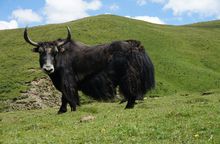 A. 藏羚牛                B. 牦牛                   C. 骆驼答案：B3.____是中国乃至世界上最大的水力发电站。A. 葛洲坝水电站          B. 长江三峡水电站          C. 刘家峡水电站答案：B4. 中国有用12种动物纪年的传统，今年是____年。A. 鼠                     B. 龙                      C. 牛答案：A5. ____是中国最大的天然林区，被称为“林海”。A. 东北林区                B. 西南林区           C. 南方林区答案：A6. ____是中国南方和北方的天然分界线。A. 喜马拉雅山              B. 秦岭──淮河          C. 黄山答案：B7. 中国煤炭资源最丰富的是____省。A. 湖南            B. 河北            C. 山西答案：C8. 中国有55个少数民族，各民族的节日丰富多彩，泼水节是____最为隆重的节日。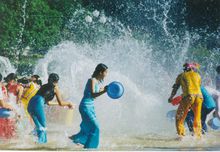 纳西族                     B. 白族                 C. 傣族答案: C9. 中国是多民族国家，不同民族的节日各有特色，“三月节”是____最为隆重的节日。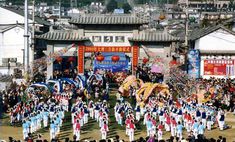 彝族                       B. 壮族                  C. 白族答案: C10. “____”是湖南省的别称。A. 湘                         B. 粤                    C. 楚答案：A11．中国水资源地区分布不均匀，为解决北方缺水问题，国家开启了____ 工程。A. 南水北调                    B. 北水南调              C. 东水西调答案: A12. 从中国地图上看，黄河的形状像一个巨大的“____”字。A. 龙                          B. 几                     C. 一答案：B13. 下列水果与产地对应错误的是____。A. 椰子——黑龙江                       B. 柑橘——湖南C. 苹果——山东答案: A14. 第一届____国际合作高峰论坛于2017年5月在北京举行，对推动国际和地区合作具有重要意义。A. 东盟                 B. “一带一路”           C. 亚太经济合作组织答案: B15. “一带一路”是“丝绸之路经济带”和“____”的简称，它旨在积极发展与“丝绸之路”沿线国家的经济合作伙伴关系。A. 21世纪海上丝绸之路   B. 21世纪陆上丝绸之路   C. 海上丝绸之路 答案: A16. 2016年12月，东起上海，西至昆明的____全线通车，它是中国东西向线路里程最长、经过省份最多的高速铁路。沪昆高铁                 B. 哈沪高铁                C. 渝昆高铁答案: A17. 2016年8月，中国成功发射世界首颗量子科学实验卫星“____”。孔子号                     B. 墨子号                   C. 庄子号答案: B18. 目前，由中国研制的运算速度世界第一的超级计算机，名叫“____”。A. 天河二号                   B. 神威·太湖之光            C. 天河一号答案: C19. ____，中国开始实行改革开放政策。A. 1976年                      B. 1978年                   C. 1992年答案: B20.____ ，中国正式加入世界贸易组织。A. 1996年                      B. 2001年                   C. 2008年答案: B21.中国的火灾报警电话是____。A. 119                     B. 110                    C. 120答案: A22. 著名水利工程都江堰，位于中国____省。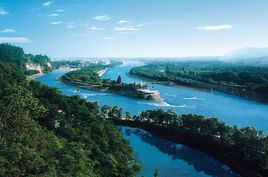 云南                         B. 四川                      C. 河北答案: B				23. 中国行政区划设有四个直辖市，它们分别是____。A．北京  南京  成都  上海B．北京  上海  天津  重庆C. 北京  上海  广州  深圳答案：B 24．下列特产属于青藏地区的是____。A. 长绒棉、哈密瓜                    B. 柑橘、茶叶                   C. 青稞、牦牛答案：C25. 中国最大的平原是____。A. 华北平原        B. 长江中下游平原           C. 东北平原 答案：C26. 中国的政治、文化中心是____。A. 北京               B. 上海              C. 广州答案：A27. 中国的国庆节是每年的____。A. 7月1日                  B. 8月1日                  C. 10月1日答案：C28. 下列国家中，领土与中国不接壤的国家是____。A. 尼泊尔                   B. 缅甸                C. 泰国答案：C29. ____，澳门回归中国。A. 1999年                B. 1998年               C. 1997年答案：A30. 中国最大的咸水湖是____。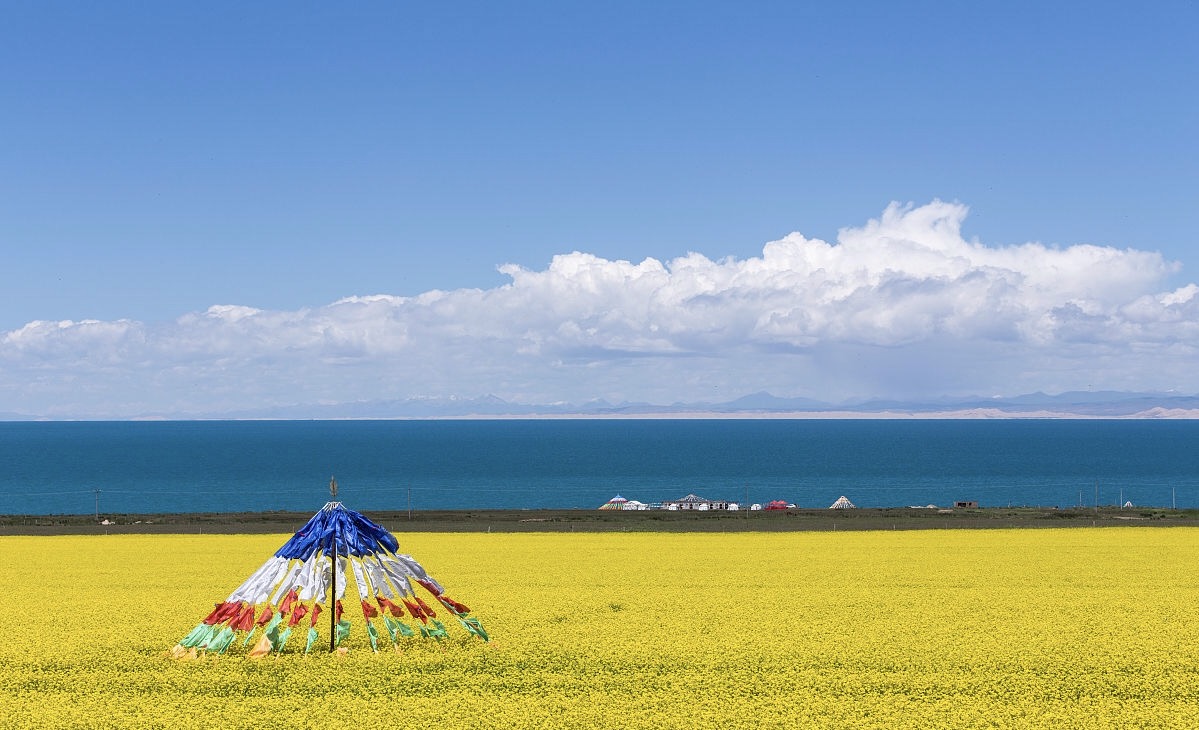 A. 西湖                   B. 青海湖               C. 洞庭湖答案：B31. 中国有____个特别行政区。 A.一                       B.两                   C.三答案：B32.中国在建立与各国间正常关系及进行交流合作时遵循的基本原则是 ____。A. 平等合作                B. 改革开放            C. 和平共处五项原则答案：C33. 中国最热的地方是____，7月平均气温达33℃，极端最高气温达49.6℃。A. 吐鲁番盆地               B. 西安                C. 武汉答案：A34. 著名旅游景点张家界武陵源风景名胜区位于____省。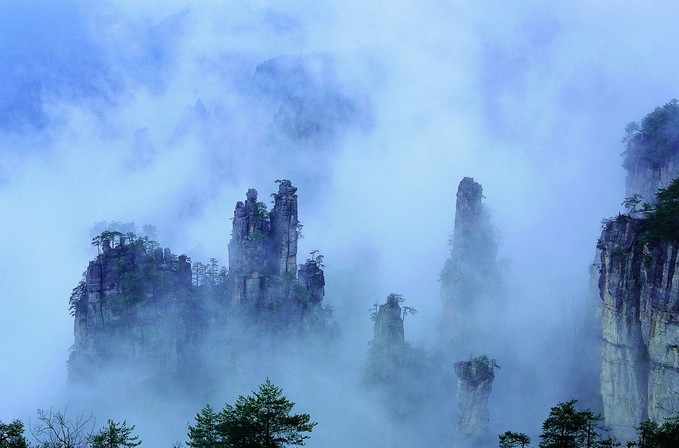 A. 湖南                   B. 安徽                C. 江西 答案：A 35. 中国人口最少的省份是____ 。A. 西藏自治区B. 河南省C. 四川省答案：A36. 现在通用的第五套二十元人民币背面的图案为____。A. 布达拉宫              B. 桂林山水             C. 人民大会堂答案：B37. 龙井茶主要产自____省。A. 浙江                  B. 云南                 C. 福建答案：A38. 中国的主要河流多发源于____。A. 黄土高原              B. 云贵高原             C. 青藏高原答案：C39. 中国高铁发展迅速，2019年中国高铁运营里程超过3.5万公里，居世界____。A. 第一                  B. 第二                  C. 第三答案：A40. 中国的行政区划中有五个自治区，分别是西藏自治区、新疆维吾尔自治区、内蒙古自治区、宁夏回族自治区和广西____自治区。A. 苗族                  B. 白族                  C. 壮族答案：C____、武汉、南京夏天炎热，被称为长江沿岸的三大火炉城市。
   A.重庆          B.广州     C.贵阳答案：A ____被称为“冰城”。
   A.哈尔滨          B.南京    C.乌鲁木齐答案：A____被称为“花城”和“羊城”。
   A.南京         B.广州     C.昆明答案：B____的大观楼在滇池边，楼前有一幅180字的对联是历史上最长的对联。
   A.沈阳        B.哈尔滨   C.昆明答案：C____的鼓浪屿是一个小岛，风景美丽。
   A.厦门          B.杭州    C.台北答案：A____的含鄱口是看日出的好地方。
   A.庐山          B.泰山   C.恒山答案：A____的少林寺是中国佛教禅宗发源地。少林武功被称为“武林之尊”。
   A.衡山         B.恒山    C.嵩山答案：C____的天坛大佛是世界上最大的露天青铜释迦牟尼佛像。
   A.香港          B.广州      C.秦皇岛答案：A____的迎客松已有800多年的历史。
   A.恒山          B.泰山     C.黄山答案：C____的园林特别多，是著名的“园林之城”，又有“东方威尼斯”之称。
   A.苏州          B.杭州     C.广州答案：A____和苏州并称“上有天堂，下有苏杭”。
   A.杭州          B.武汉    C.厦门答案：A ____江是中国最高的大河之一。
   A.长          B.松花      C.雅鲁藏布答案：C____漓江风景区是世界上规模最大的岩溶山水风景区。
   A.桂林          B.西安     C.长沙答案：A____临近香港，是中国设立最早的经济特区之一。
   A.深圳          B.广州     C.澳门答案：A____沙漠是中国最大的沙漠。
   A.塔克拉玛干          B.古尔班通古特   C.撒哈拉答案：A____是海南岛最著名的山。
   A.玉山          B.五指山    C.庐山答案：B____是洞庭湖区的著名景点。
   A.岳阳楼          B.黄鹤楼   C.滕王阁答案：A ____是颐和园的标志性建筑。
   A.   太和殿       B. 佛香阁     C.金銮殿答案：B____是中国的海上邻国。
   A.日本          B.美国    C.西班牙答案：A____是中国特有的动物，毛色金黄，喜欢群居。
   A.大熊猫         B.麋鹿       C.金丝猴 答案：C____是中国特有的动物，又叫四不像。
   A.麋鹿          B.梅花鹿    C.丹顶鹤答案：A____有“春城”和“花都”之称。
   A.昆明          B.哈尔滨    C.上海答案：A____有“山城”和“雾都”之称。
   A.攀枝花          B.成都       C.重庆答案：C____在山西省，是中国四大佛教名山之一。
   A.五台山          B.泰山    C.雁汤山答案：A安徽省简称____，行政中心是合肥。
   A.湘        B.豫     C.皖答案：C北京的故宫是____两朝的皇宫。
   A.明清          B.宋元    C.汉唐答案：A北京的故宫又叫____。
   A.紫禁城          B.颐和园     C.避暑山庄答案：A 长江中下游平原有____之称。
   A.  “塞上江南”        B.“水乡泽国”  C.“天涯海角”答案：B承德避暑山庄在____省承德，是中国最著名的清代园林。
   A.湖北          B.河南    C.河北答案： C 大连海港是个不冻港，也是____地区的海上门户。
   A.西北          B.东南    C.东北答案：C东北三宝产于长白山，是指____、貂皮、鹿茸。
   A.人参          B.花生     C.冬枣答案：A洞庭湖在湖南省____部。
   A.北          B.南      C.西答案：A福建省简称____，行政中心是福州。
   A.闽          B.豫     C.福答案：A甘肃省简称____或陇，行政中心是兰州。
   A.浙          B.闽     C.甘答案：C峨眉山在____省，是中国四大佛教名山之一。
   A.四川          B.福建    C.海南答案：A故宫到现在有____多年的历史。
   A.500          B.1000      C.1500答案：A广东省简称____，行政中心是广州。
   A.桂         B.京      C.粤答案：C广西壮族自治区简称____，行政中心是南宁。
   A.桂          B.京       C.粤答案：A桂林有“____”的美称。
   A.山水甲天下          B.天府之国    C.梦里水乡答案：A河套平原被称为____。
   A.“塞上江南”          B.“水乡泽国” C.天府之国 答案：A呼和浩特在____中是“青色的城”的意思。
   A.蒙古语          B.维吾尔语    C.藏语答案：A壶口瀑布在黄河的山西和____交界处。
   A.江西          B.甘肃     C.陕西答案：C黄山在____南部。
   A.安徽          B.山东     C.陕西答案：A黄土高原的____十分严重。
   A.水土流失          B.盐碱    C.蝗灾答案：A吉林省简称____，行政中心是长春。
   A.吉          B.辽     C.黑答案：A江西省简称____，行政中心是南昌。
   A.鄱         B.青      C.赣答案：C京杭运河北起____，南到杭州。
   A.北京          B.天津    C.南京答案：A乐山大佛在____的乐山市，是世界上最大的石刻佛像。
   A.   广西       B. 四川    C.湖南答案：B庐山在____北部，是著名的旅游和避暑胜地。
   A.江西          B.福建     C.四川答案：A莫高窟的____和彩塑是两个最大的特点。
   A.壁画          B.钟乳石    C.石林答案：A内蒙古高原在中国____。
   A.中部          B.南部     C.北答案：C鄱阳湖、洞庭湖、太湖、____、巢湖被称为中国五大淡水湖。
   A.洪泽湖          B.洪湖     C.青海湖答案：A____大潮是世界上最大的江海潮。
A.长江    B.钱塘江    C.黑龙江答案：B ____的夫子庙在秦淮河北岸，周围建筑具有明清风格。
A.南京    B.北京    C.上海答案：A ____的世界之窗是一个大型的世界著名景观的微缩景区。
A.深圳    B.广州    C.苏州答案：A____是江苏省的省会。
A.南京    B.武汉    C.北京答案：A虎跳峡在____省内。
A.四川    B.云南    C.西藏答案：B京广铁路是从____到广州的铁路。
A.北京    B.南京    C.天津答案：A 越秀公园是____最大的公园，园内主要有镇海楼、五羊雕塑等。
A.东莞    B.广州    C.无锡答案：B100. 中国最大的瀑布是贵州的____瀑布。
A.黄果树    B.壶口    C.庐山答案：A二、语言文字部分1. 姑娘在____茶。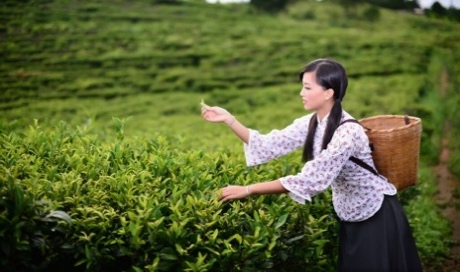 A．彩                      B. 采                    C. 菜答案：B2. 看图片，选择划线汉字的正确读音：你的头发太长了，该理发了。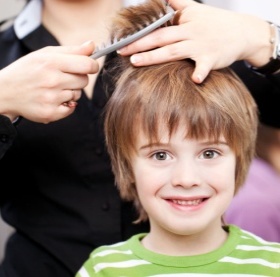 A．fā  fā                  B. fà  fà                 C. fa  fà答案：C3. 我要去超市买些生活____。A．必需品                   B. 必须品                C. 必要品答案：A4.“君”字的第五画是____。A．丨                       B. 一                     C. ┐答案：A5.“桥”字的笔画数是____。A．9画                     B. 10画                   C.11画答案：B6. 下列词语中，拼音正确的词语是       。A．因为（yīnwéi）   B. 继续（jìxǜ）     C. 弹珠（dànzhū）答案：C7. 做完试卷以后，我又____地检查了一遍。A．虚心                     B. 细心                   C. 真心答案：B8. 女：听说你父母不同意你去留学，是吗？男：____，我都要去留学。A. 不管他们不同意     B. 不管他们同意反对     C. 不管他们同不同意答案：C9. 看图片，选择正确的句子：       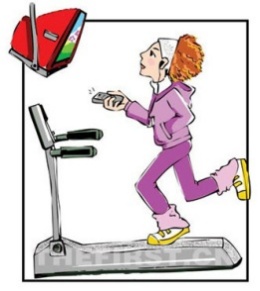 A. 她看电视跑步。B. 她看着电视跑步。C. 她看电视跑着步。答案：B10. 看图片，选择正确的句子：       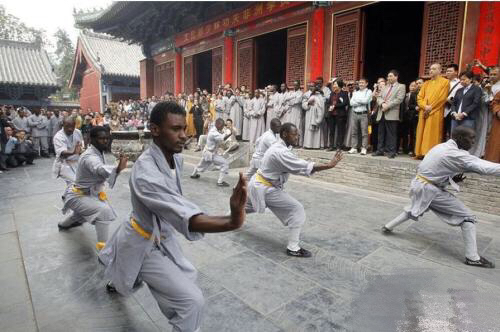 A. 他们在中国学过中国功夫。    B. 他们在中国学中国功夫过。   C. 他们学过中国功夫在中国。答案：A11. 下列句子中，正确的是____。A. 他每天晚上在公园散步散步。  B. 我们商量商量这件事吧。  C. 他对我点头了点头就走了。答案：B12. 把下列词语按顺序排成一个句子：       大   我的    他的房子    比     还①    ②        ③        ④    ⑤A. ③④②⑤①                 B. ③④⑤①②            C. ③⑤①④②答案：A13. 爱迪生对妈妈说：“ ____ 晚上也有太阳，那____ 好了。”A. 如果的话……就……     B. 如果……那么……    C. 如果……就……答案：C14. 看图片，选择正确的句子：        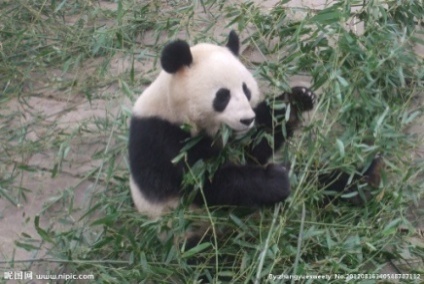 A. 熊猫的食物不是草就是竹子。    B. 熊猫的食物不是草而是竹子。   C. 熊猫的食物不是草不是竹子。答案：B15. 看图片，选择正确的句子：       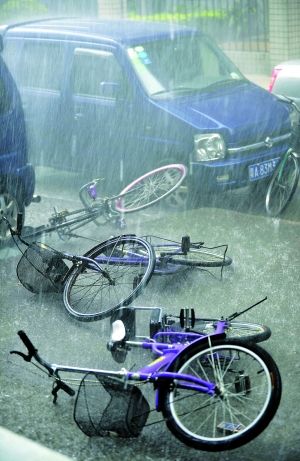 A. 风把自行车倒了。B. 风把自行车刮倒了。    C. 风把自行车刮了。答案：B16. 他飞快 ____ 跑了过去。A．的                          B. 地                        C. 得答案：B    17. 看图片，选择正确的句子：       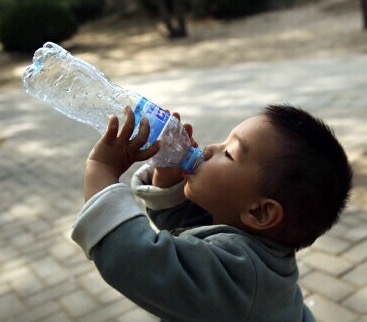 A. 他把水喝好了。    B. 他把水喝光了。    C. 他把水喝到了。答案：B18. 下列句子中，正确的是：       A. 上课铃响了，大家都去教室走进了。    B. 上课铃响了，大家都走进教室去了。    C. 上课铃响了，大家都走教室进去了。答案：B19. 选择正确的句子：       A. 我今天晚上看得完了这本小说。    B. 我今天晚上看得了完这本小说。    C. 我今天晚上看得完这本小说。答案：C20. 看图片，选择正确的句子：       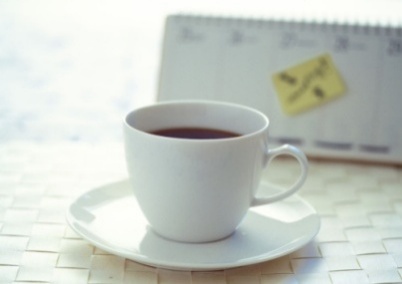 A. 有一杯咖啡放在桌子。            B. 桌子上放着一个咖啡。   C. 桌子上放着一杯咖啡。答案：C21. 看图片，选择正确的句子：       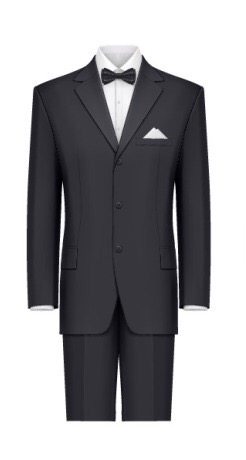 A. 他买了一双西装。   B. 他买了一件西装。  C. 他买了一套西装。答案：C下列句子中，有错别字的是____A．绿由由的叶子很漂亮。      B. 红彤彤的朝阳从东方升起。     C. 白茫茫的雪地一眼望不到尽头。答案：A23. 别停，说____，我觉得你的想法很有意思。A．出来                         B. 起来                  C. 下去答案：C24. ____，更不用说大学了。A．连他小学都没上过        B. 他连小学都没上过     C. 他连小学都上过答案：B25. 他____还在这儿，现在不知道去哪儿了。A. 刚才                   B. 刚                     C. 刚好答案：A26. A：____你来说，是足球重要还是学习重要？    B：这还用说，当然是足球。不过别担心，我也会好好学习的。关于                         B．对                    C．从答案：B27. A：你今天买什么东西了？ B：____。  A．我买了二件衬衣和一条裙子。B．我买了一件裤子和一顶帽子。C．我买了一双鞋和一件T恤。答案：C28. A：____？ B：我游得不错，能游八百米呢。A．你喜欢游泳吗B．你游泳游得怎么样C．你去游泳吗答案：B29. A：____？ B：我还吃过火锅，很辣，不过很好吃。A．除了烤鸭以外，你还吃过哪些好吃的东西B．除了烤鸭以外，你再吃过哪些好吃的东西C．除了烤鸭以外，你又吃过哪些好吃的东西答案：A30. A：今天的球赛你去看吗？    B：今天有考试，我____。A．没有去                  B. 去不了               C. 没去过答案：B31. 把下列词语按顺序排成一个句子：        自己的   不要    能力      怀疑①        ②      ③        ④    ①③④②                  B. ②④③①             C. ②④①③  答案：C32.“你别做白日梦了，你这个水平是参加不了学校篮球队的。”    句中“白日梦”的意思是____。白天做梦                  B. 白天睡觉            C. 不切实际的幻想答案：C33. 成语____用来比喻办事刻板，死守经验，不知变通。A．刻舟求剑                   B. 揠苗助长             C. 塞翁失马答案：A 34. A：你的中文名字很好听。 B：____。     A. 是中国朋友给我起的。B. 是中国朋友给我起。C. 中国朋友给我起名字。答案：A35. “今天是星期天，妈妈去公司加班了，家里只有我和爸爸，我们打算为家里做点儿事，搞搞家庭卫生。”    这句话的意思是我和爸爸要____。A．做饭                   B. 买菜                C. 打扫房间答案：C36.“这家饭店刚开业的时候不怎么样，这两年倒红火起来了。”    这家饭店的生意现在____。A．不太好                 B. 很差                C. 很好  答案：C37.A：我过生日的时候希望他送我一辆山地自行车。B: 他就是个铁公鸡，怎么会送你这么贵的礼物呢？   问：他会送“我”山地自行车吗？         A．会送                  B. 不会送              C. 以后再送答案：B38. 小王喜欢问为什么，什么问题他都会____。A．打破砂锅问到底      B. 王婆卖瓜，自卖自夸     C. 画蛇添足，多此一举	答案：A39. 在汉语学习中我们要发扬____ 的精神。A．狐假虎威             B. 愚公移山             C. 亡羊补牢答案：B40.  甲骨文是中国的一种古代文字，是汉字的早期形式。请问下图中是什么字？ 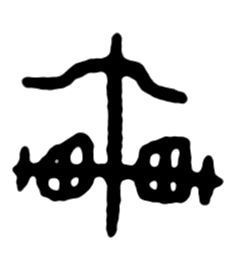 A．雷                  B. 斩                   C. 车答案：C 甲骨文是中国的一种古代文字，是汉字的早期形式。请问下图中是什么字？ 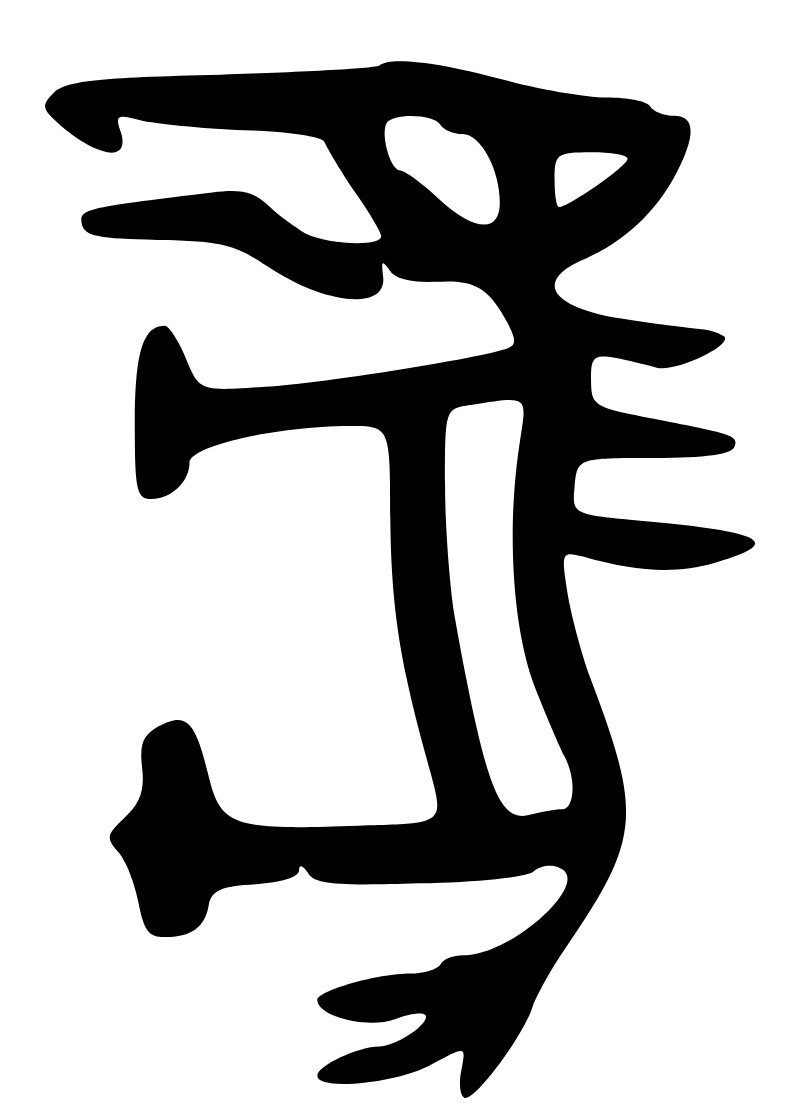 A．马                  B. 象                   C. 假答案：A 甲骨文是中国的一种古代文字，是汉字的早期形式。请问下图中是什么字？ 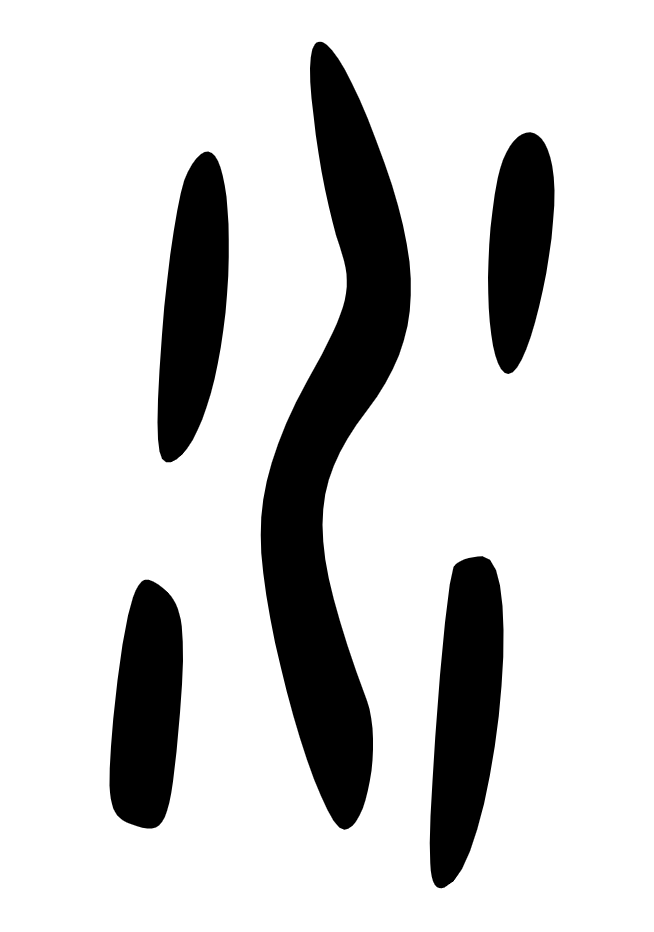 A．火                  B. 水                   C. 川答案：B 甲骨文是中国的一种古代文字，是汉字的早期形式。请问下图中是什么字？ 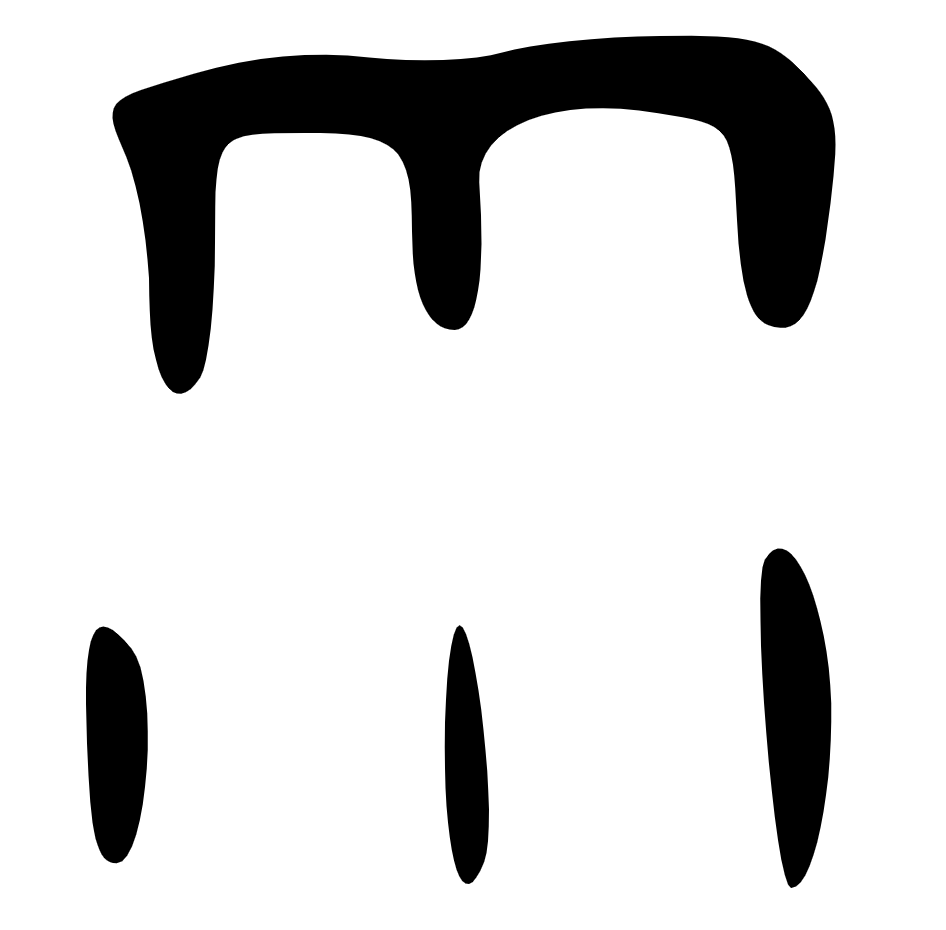 A．下                 B. 雨                  C. 扫答案：B 甲骨文是中国的一种古代文字，是汉字的早期形式。请问下图中是什么字？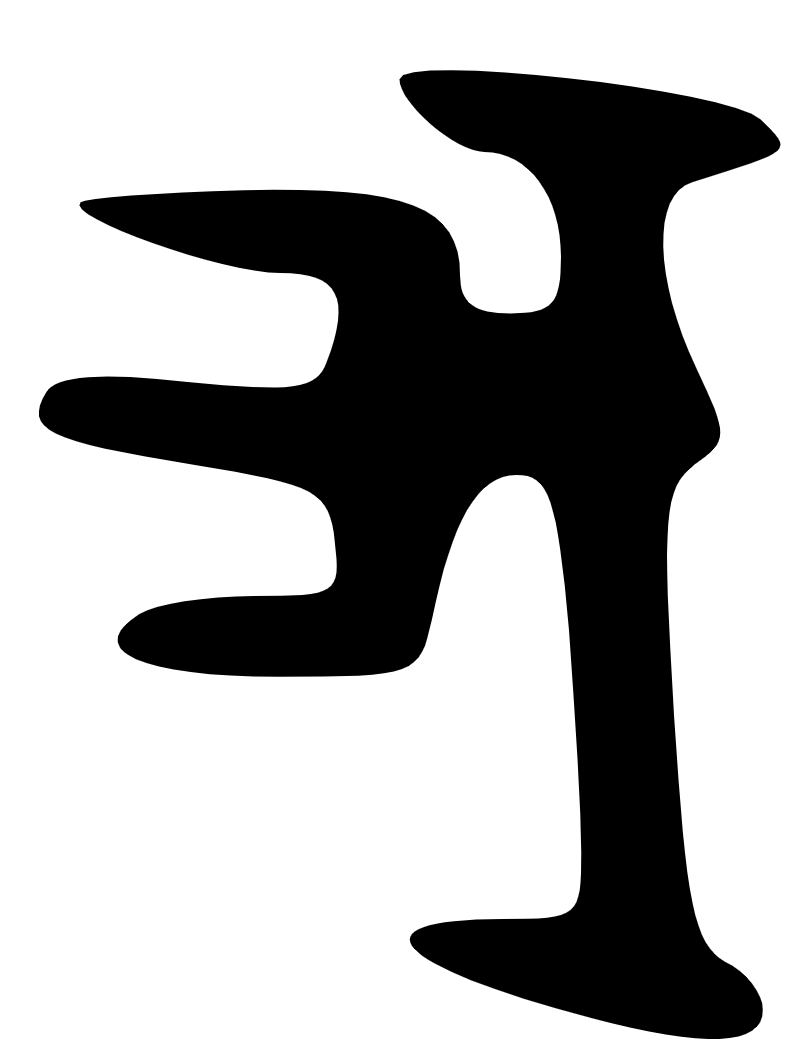 A．伐                 B. 王                  C. 我答案：C 甲骨文是中国的一种古代文字，是汉字的早期形式。请问下图中是什么字？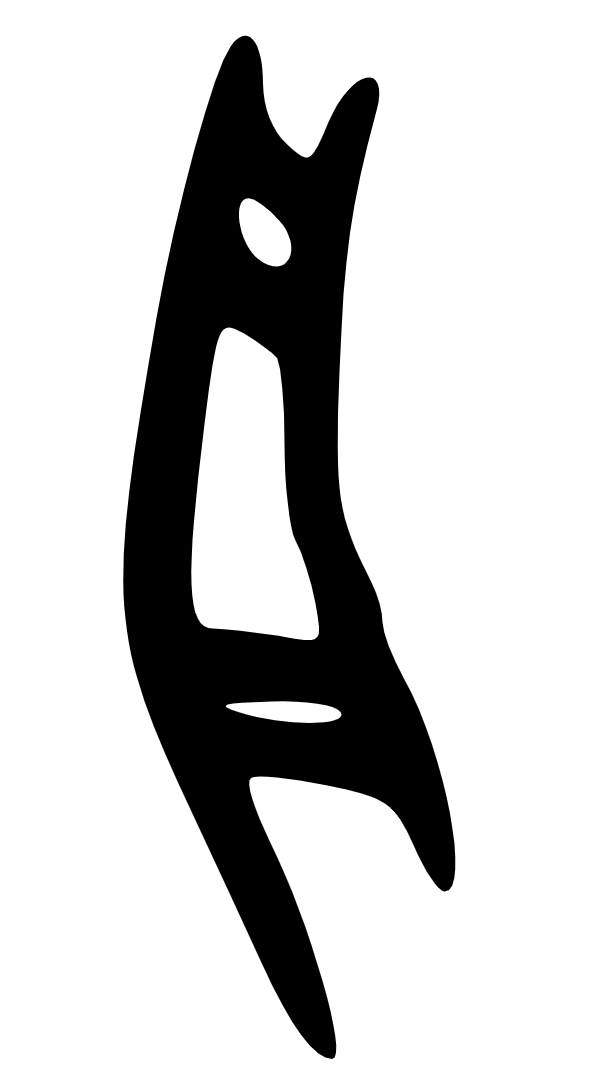 A．目                 B. 舟                  C. 吕答案：B46. ____，未为迟也。A．狐假虎威             B. 愚公移山             C. 亡羊补牢答案：C47. 很多商家都说自己的商品最好，真是____。A．打破砂锅问到底      B. 王婆卖瓜，自卖自夸     C. 画蛇添足，多此一举	答案：B48. 请按顺序排成一个句子：        到了   虎跳峡    云南      一定要看①        ②      ③        ④    ①③④②                   B. ②④③①             C. ②④①③  答案：A49. 下列句子中，正确的是____A．桌子放着一个蛋糕。      B. 站着一个军人在你家门口。     C. 我钱包里一分钱也没有。答案：C50. 下列句子中，正确的是____A．桌子放着一个蛋糕。      B. 站着一个军人在你家门口。     C. 他爸爸站在教室门前。答案：C51. 下列句子中，正确的是____A．我比他不一样。      B. 我不比他高。     C. 汉语难比德语。答案：B52. 下列句子中，正确的是____A．这个西瓜比那个苹果大一点儿。      B. 飞机比火车很快。     C. 哥哥比我三岁大。答案：A53. 下列句子中，正确的是____A．他把烤鸭吃在全聚德。      B. 我把那张照片不应该送给她。     C. 请把衣服放在沙发上。答案：C54. 下列句子中，正确的是____A．我们学习写汉字用毛笔。      B. 老师一讲，就我们都明白了。     C. 我钱包里一分钱也没有。答案：C55.“考”字的笔画数是____。A．6画                     B. 7画                   C.8画答案：A56.“特”字的笔画数是____。A．9画                     B. 10画                   C.11画答案：B57.“德”字的笔画数是____。A．15画                     B. 16画                  C.17画答案：A58. 把下列词语按顺序排成一个句子：        越        想      他        越     生气①        ②      ③        ④      ⑤①⑤③④②                 B. ②④⑤③①             C. ③①②④⑤  答案：C59. 把下列词语按顺序排成一个句子：        不但       高     他      而且      帅①        ②      ③        ④      ⑤①⑤③④②                 B. ②④⑤③①             C. ③①②④⑤  答案：C60. 你们都是早上七八点钟____太阳。A．的                          B. 地                        C. 得答案：A    三、文化历史部分1. 在中国古代神话中，衔木填海的是____。A. 夸父               B. 后羿                  C. 精卫答案：C2. 龙门石窟位于中国____省。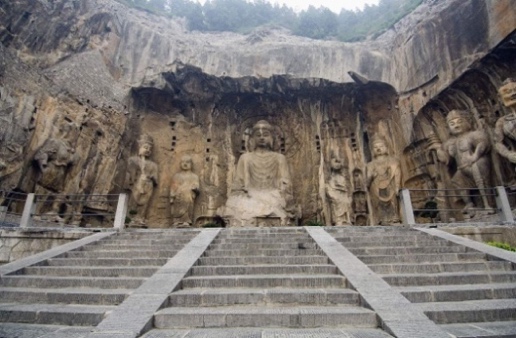 A. 河南                B. 湖北                 C. 甘肃答案：A3. 在《西游记》中，大闹天宫的是____ 。A. 沙和尚              B. 孙悟空               C. 猪八戒 答案：B4. 中国历史上，“陆上丝绸之路”起源于____ 。A. 汉朝                B. 宋朝                  C. 唐朝答案：A5. 下面的几个古城，不在“陆上丝绸之路”沿线的是____ 。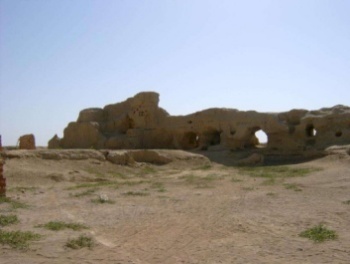 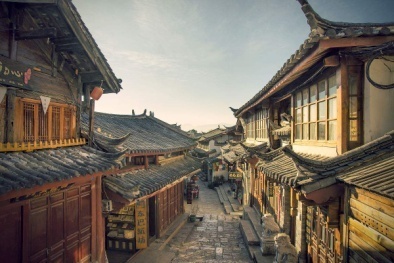 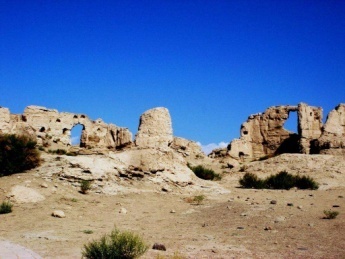 A. 高昌古城            B. 丽江古城               C. 交河故城答案：B6. “好雨知时节，当春乃发生。随风潜入夜，润物细无声。”这首诗的作者是 ____ 。A. 杜甫                B. 李白                   C. 陶渊明答案：A   7. 王维《渭城曲》中“劝君更尽一杯酒”的下一句是____ 。A. “客舍青青柳色新”B. “西出阳关无故人”C. “何处相逢非故人”答案：B8. 中国名画《洛神赋图》的作者是东晋的____ 。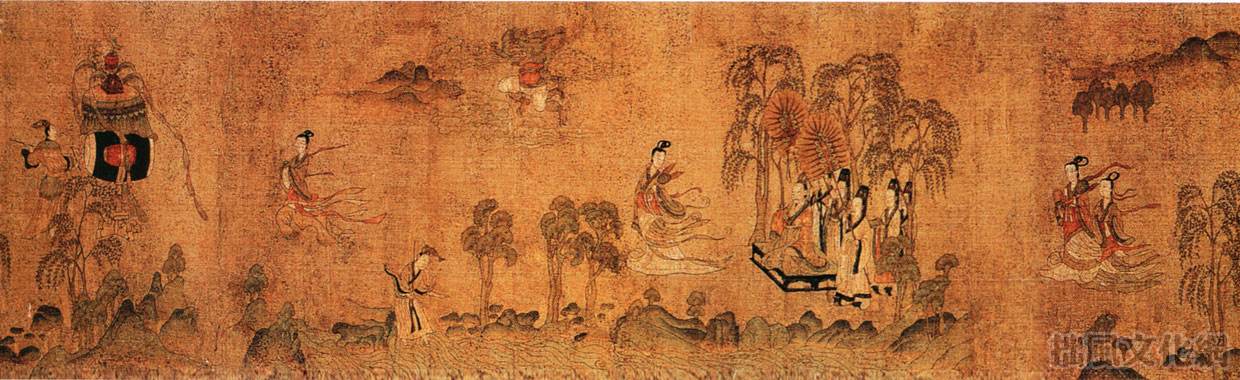 A. 阎立本                B. 曹植                 C. 顾恺之答案：C9.下面三幅画中，由唐代画家创作的是____。A.   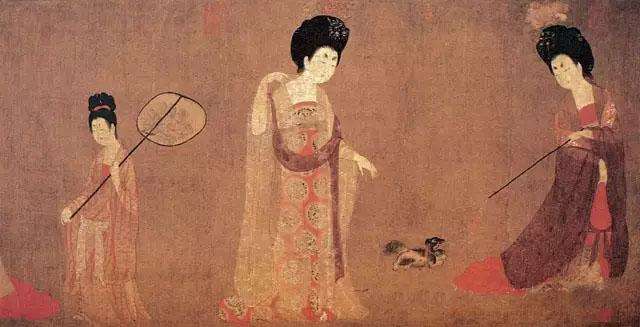 B.   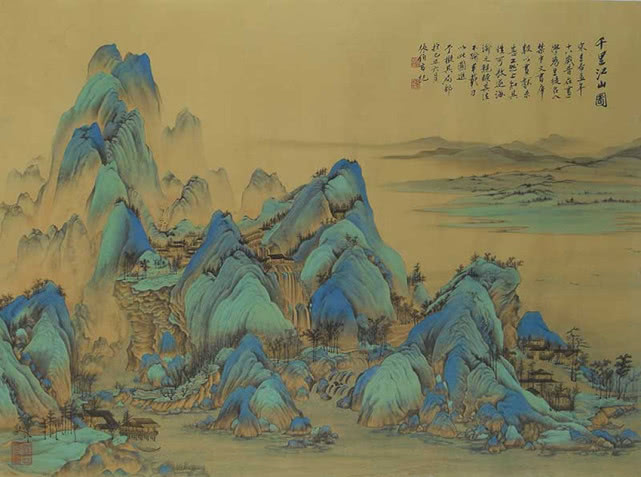 C. 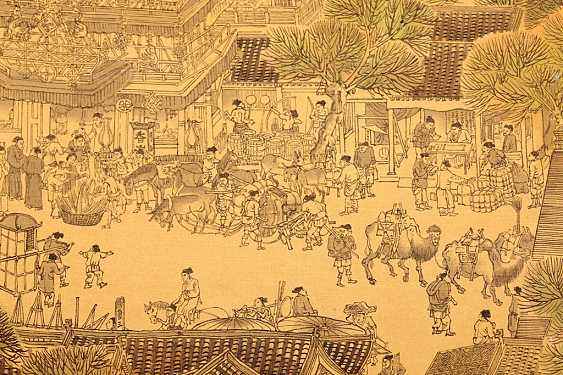 答案：A10. 中国历史上，“海上丝绸之路”形成于____时期。A. 先秦                    B. 秦汉                  C. 隋唐答案：B11. 下列不属于“海上丝绸之路”主要港口的是____ 。A. 泉州                    B. 宁波                  C. 上海答案：C12.“陆上丝绸之路”没有经过中国的____ 省。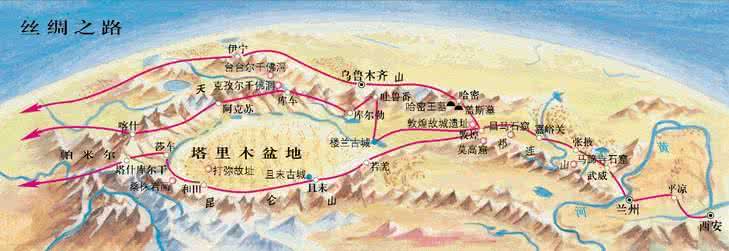 A. 新疆               B. 陕西                 C. 山西答案：C 13. 在中国被称为“天下第一关”的是____ 。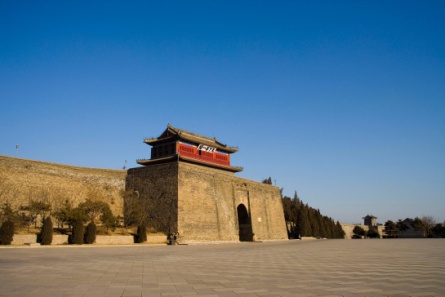 A. 函谷关              B. 玉门关                C. 山海关答案：C14. 下面三个菜，不属于淮扬菜系的是 ____。A. 麻婆豆腐            B. 大煮干丝           C. 红烧狮子头答案：A15. 在中国，被誉为“千年帝都、牡丹花城”的是____。A. 成都                 B. 杭州                 C. 洛阳答案：C16. 中国当代著名科幻小说《三体》于2015年被评为“雨果奖”最佳长篇小说。它的作者是____。A. 郝景芳               B. 刘慈欣               C. 莫言答案：B17. 通过“丝绸之路”，中国的丝绸、____等代表东方文明的中国物产和技术传到了西方，为世界文明做出了重大的贡献。A. 佛教、玻璃器、音乐、舞蹈、珠宝B. 造纸、印刷、瓷器、火药、指南针C. 香料、葡萄、胡萝卜、造纸、瓷器答案：B18. 中国人历来把传说中的炎帝和____作为自己的祖先，所以中华民族也称“炎黄子孙”。A. 皇帝                    B. 黄帝                 C. 秦始皇答案:B19.“驴打滚”是一种 ____ 。A. 小吃                     B. 动作                C. 动物答案：A20. 抗日战争时期，____、清华大学和南开大学共同在昆明组建成为国立西南联合大学。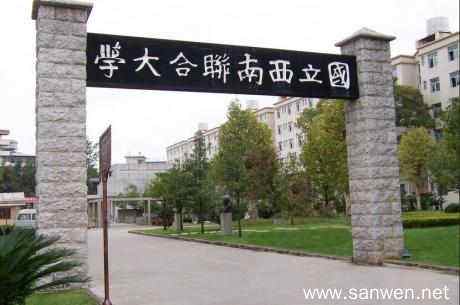 A. 北京大学             B. 南京大学           C. 中山大学答案：A21. ____是一种刚柔相济的中国传统拳术，以中国传统哲学中的太极、阴阳理念为核心思想。 A. 五禽戏               B. 八卦掌             C. 太极拳答案：C22. 在中国古典著名小说《红楼梦》中，____ 是个多愁善感、聪明伶俐的女孩子，她写了一首很美的诗《葬花吟》。A. 薛宝钗               B. 林黛玉             C. 贾宝玉答案：B23. 中国当代著名诗歌《雨巷》：“撑着油纸伞，独自/彷徨在悠长，悠长/又寂寥的雨巷，/我希望逢着/一个丁香一样的/结着愁怨的姑娘……”的作者是 ____。A. 戴望舒               B. 顾城                C. 舒婷答案：A24. 明代的郑和率领庞大船队七次远航，最远到达____东海岸。A. 日本                 B. 印度                C. 非洲   答案：C25. 战国时期，人们把天然磁石做成一个勺子，放在光滑的铜盘上，这是最早的指南工具，称为“ ____”。A. 司南                  B. 指南针              C. 罗盘答案：A26. 中国二十四节气中代表一年中最热的节气是____ 。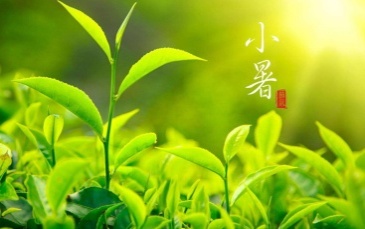 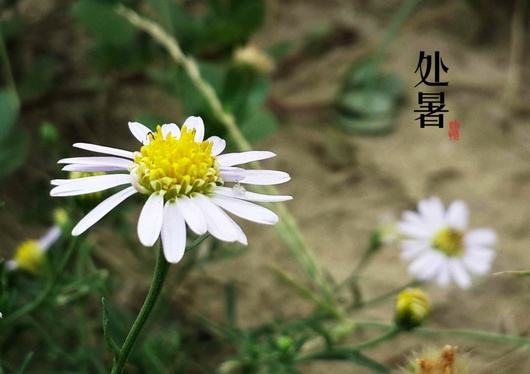 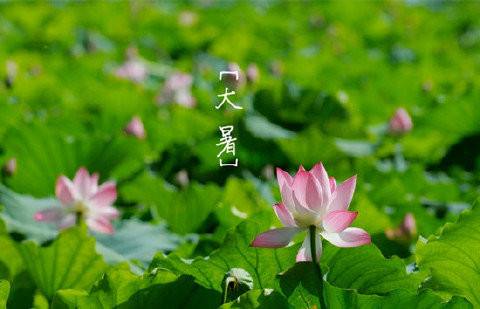 A. 小暑                  B. 处暑                 C. 大暑答案：C27. 子曰：“学而时习之，不亦说乎？有朋自远方来，不亦乐乎？”    这句话中的“子”指的是____ 。A．孔子                 B. 老子                 C. 孟子答案：A28.第一位获诺贝尔文学奖的中国作家是____ 。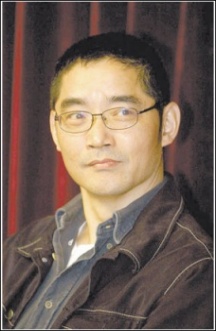 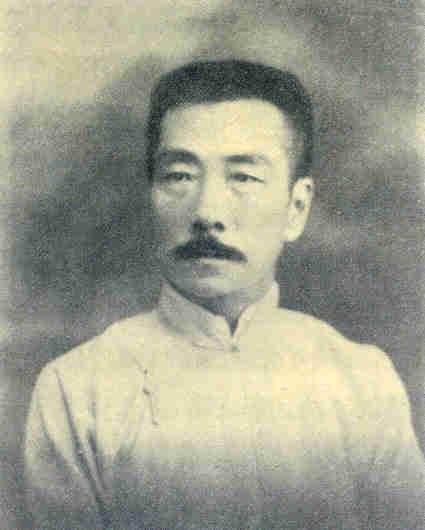 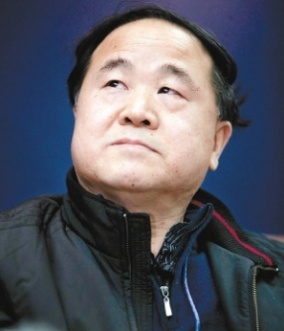 A. 苏童              B. 鲁迅               C. 莫言答案：C29. 素有“中国长城三大奇观之一”美称的嘉峪关始建于 ____ 。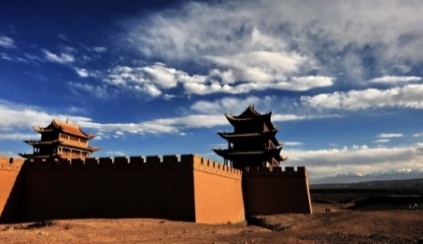 A. 汉朝              B. 宋朝               C. 明朝答案：C30. 中国古代男子见面时，要互相行礼，行礼的方式是____ 。A. 拥抱               B. 拱手                C. 握手答案：B31. 中国著名的私家园林留园位于中国____ 市。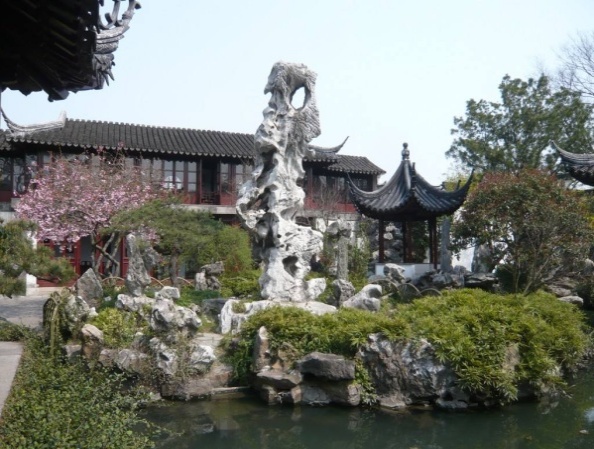 A. 杭州               B. 上海                C. 苏州答案：C32. 下列剧种中，历史最悠久的剧种是____。A. 越剧                  B. 昆曲                 C. 京剧答案：B33. 下面三种字体中，诞生时间最晚的是____ 。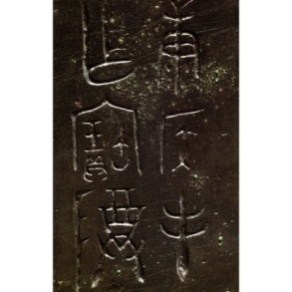 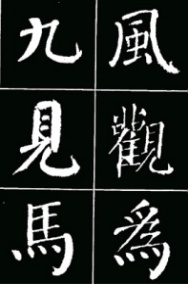 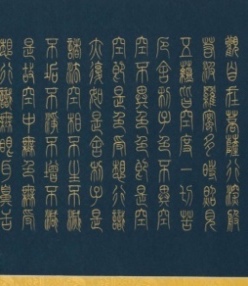 A. 金文           B. 楷书          C. 篆书答案：B34. 中医给人看病时，通常需要给病人把脉。把脉属于中医“四诊法”之中的 ____ 。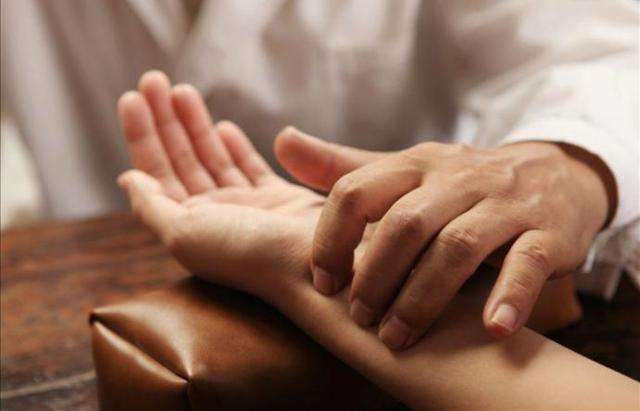 A. 望              B. 闻              C. 切答案：C35. 下图表现的是中国民间传统艺术 ____。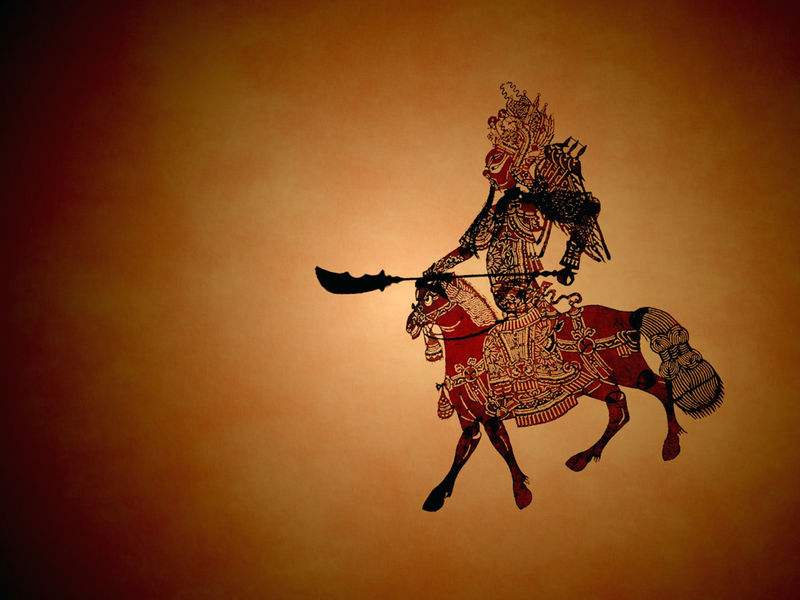 A. 捏糖人           B. 剪窗花           C. 皮影戏答案：C36. 传说端午节是为纪念 ____ 而形成的节日。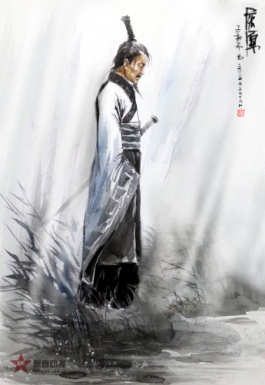 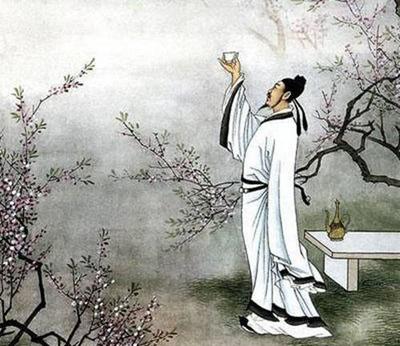 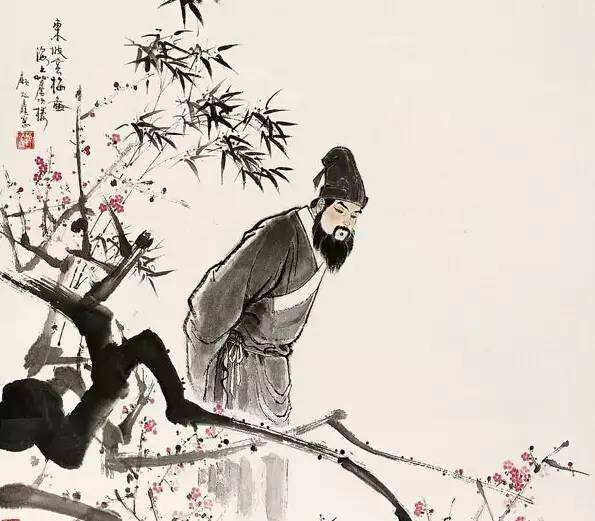 A. 屈原               B. 李白               C. 苏轼答案：A37. 我们在很多中国传统年画中都会看到“ ____  ”，它代表生活富足，每年都有很多余粮和财富。A. 龙                  B. 鱼              C. 乌龟答案：B38. 尊老敬老是中华民族的传统美德，中国有一个传统节日叫“____ ”，又称“敬老节”。   A. 清明节              B. 重阳节          C. 端午节答案: B 39. 中国人分别的时候常常会用诗句“  ____ ”来表达友谊不受时空的限制。虽然彼此分开了，但心依然在一起。A．桃花潭水深千尺，不及汪伦送我情。B．海内存知己，天涯若比邻。C．洛阳亲友如相问，一片冰心在玉壶。答案：B40. 中国古代神话故事 ____讲的是人与灾难作斗争并最终战胜了洪水。A. 背水一战             B. 杯水车薪           C. 大禹治水答案：C 41.  ____，女真部落统一。
   A.明朝末年       B.元朝初年       C.清朝末年答案：A42. ____杯酒释兵权。
   A.宋太祖       B.唐太宗       C.唐高宗答案：A43. ____被称作“海青天”。
   A.包拯    B.海瑞        C.狄仁杰答案：B44. ____的代表作是《窦娥冤》。
   A.关汉卿       B.李白       C.杜甫答案：A45. ____的诗被称为“诗史”。
   A.白居易       B.李白       C.杜甫答案：C46. ____的首都是长安。
   A.唐朝       B.宋朝       C.清朝答案：A47. ____的言语被记录下来，成为《论语》。
   A.孔子       B.孟子       C.老子答案：A48. ____发明了地动仪。
   A.张居正       B.张骞       C.张衡答案：C49. ____建立汉朝。
   A.刘邦       B.项羽       C.陈胜答案：A50. ____建立黄埔军校。
   A.孙中山       B.黄兴       C.朱德答案：A51. ____年7月1日零点，香港回到祖国怀抱。
   A.1997       B.1998       C.1999答案：A52. ____人占领了台湾。
   A.印度       B.荷兰      C.菲律宾答案：B53. ____时期发生了“焚书坑儒”。
   A.秦始皇       B.秦二世       C.秦三世答案：A54. ____是中国历史上的女皇帝。
   A.武则天       B.唐太宗       C.唐高宗答案：A55. ____随县的曾侯乙编钟声音优美。
   A.湖南       B.湖北      C.陕西答案：B56. ____被人们称为“诗仙”。
   A.李白     B.王维     C.杜甫答案：A57.  ____表示春雷响过后，冬眠的昆虫被惊醒的意思。
   A.惊蛰     B.白露     C.谷雨答案：A58. ____诞生在北京。
   A.豫剧     B.粤剧     C.京剧答案：C59.  ____的前夜叫除夕。
   A.春节     B.元宵节     C.中秋节答案：A60. ____的诗句“人生自古谁无死，留取丹心照汗青”激励了很多爱国志士。
   A.文天祥     B.戚继光     C.岳飞答案：A61. ____的特点是麻、辣、酸。
   A.北京菜     B.四川菜     C.广东菜答案：B62. ____的习俗是赏月和吃月饼。
   A.中秋节     B.春节     C.端午节答案：A63. ____登高可以避祸免灾。
   A.重阳节     B.清明     C.中秋节答案：A64. ____多在苏州、南京、扬州、杭州一带。
   A.北方皇家园林    B.南方私家园林      C.四合院答案：B65. ____发源于浙江绍兴。
   A.越剧     B.粤剧     C.豫剧答案：A66. ____可以住下整个家族的几十户人家，几百口人。
   A.客家土楼     B.安徽的古民居土     C.黄高原的窑洞答案：A67. ____描写了孙悟空、猪八戒、沙和尚保护唐僧西天取经的故事。
   A.《红楼梦》     B.《西游记》     C.《水浒传》答案：B68.   ____人平时见到长辈，要请安以后才能说话。
   A.满族     B.维吾尔族     C.藏族答案：A69. ____人特别喜欢唱山歌。
   A.壮族     B.回族     C.蒙古族答案：A70. ____人喜欢吃泡菜、冷面和酱汤。
   A.回族     B.高山族     C.朝鲜族答案：C71. ____少林寺是中国武术基地之一。
   A.河南     B.江苏     C.河北答案：A72. ____是安徽省的地方戏。
   A.黄梅戏     B.粤剧     C.豫剧答案：A73. ____是傣族人居住的房屋。
   A.窑洞     B.蒙古包     C.竹楼答案：C74.____是广东、福建等地的客家人的住宅。
   A.土楼     B.窑洞     C.四合院答案：A75. ____是蒙古族人举行的盛会。
   A.那达慕     B.歌圩     C.泼水节答案：A76. ____是苗族人喜用的乐器。
   A.芦笙     B.萧     C.笛子答案：A77. ____是秦代的代表字体。
   A.楷书     B.篆书     C.行书答案：B78. ____是一部鬼狐小说集。
   A.《聊斋志异》     B.《红楼梦》     C.《西游记》答案：A79. ____是彝族的传统节日。
   A.火把节     B.端午节     C.中元节答案：A80. ____是元杂剧《西厢记》中的形象。
   A.窦娥     B.红娘   C.林黛玉答案：B81. ____是指一年中第一个月圆之夜的意思。
   A.元宵     B.中秋     C.端午答案：A82. ____是中国古代“四大发明”之一。
   A.火药     B.手枪     C.算盘答案：A83.____是中国少数民族聚居最集中的省份。
   A.云南省     B.台湾省     C.湖南省答案：A84. ____也叫河南梆子。
   A.越剧     B.粤剧     C.豫剧答案：C85.  ____一年中白天最短、黑夜最长的一天。
   A.冬至     B.夏至     C.立冬答案：A86. “清明时节雨纷纷，路上行人欲断魂”一句出自古诗____。
   A.《清明》     B.《端午》     C.《寒食》答案：A87. “乐府”原指汉代的____机构。
   A.人事     B.音乐     C.教育答案：B88. “斗酒诗百篇”说的是唐代大诗人____。
   A.李白     B.杜甫     C.王维答案：A89. “但愿人长久，千里共婵娟”出自____的《水调歌头》。
   A.苏轼     B.白居易     C.柳永答案：A90. “____”的故事说明中华民族非常重视子女的教育。
   A.孟母三迁     B.一诺千金     C.囊萤映雪答案：A91. ____族人的祖先是女真人。
   A.朝鲜     B.蒙古     C.满答案：C92. ____在每年公历4月5日左右。
   A.清明节     B.重阳节     C.端午节答案：A93.  ____有鱼香肉丝、麻婆豆腐等。
   A.四川名菜     B.广东名菜     C.江苏名菜答案：A94.  ____有烤大虾、糖醋黄河鲤鱼等。
   A.山东名菜     B.四川名菜     C.广东名菜答案：A95. ____由10个字组成，分别是甲、乙、丙、丁、戊、己、庚、辛、壬、癸。
   A.属相     B.地支     C.天干答案：C96. “少壮不努力，老大徒伤悲”是中国民间关于____的名言。
   A.勤奋学习     B.崇尚操守     C.勤劳俭朴答案：A “遥知兄弟登高处，遍插茱萸少一人”一句出自诗人王维的____。
A.《九月九日忆山东兄弟》     B.《春节看花市》     C.《元夜》答案：A98. “一日不见，如三秋兮”出自____。
   A.《诗经》     B.《离骚》     C.《楚辞》答案：A《春夜喜雨》是____诗名篇。
   A.宋     B.汉     C.唐答案：C100. 《红楼梦》的作者是清代____。
   A.曹雪芹     B.罗贯中     C.施耐庵答案：A101. 《三国演义》中的____鲁莽。
   A.张飞     B.诸葛亮     C.关羽答案：A102. 《三国演义》中的____神机妙算。
   A.张飞    B.诸葛亮      C.曹操答案：B103. 《诗经》是中国第____部诗歌总集。
   A.一     B.二     C.三答案：A104. 《蜀道难》是____的作品。
   A.李白     B.王维     C.屈原答案：A105. 《水浒传》作者是元末明初人____。
   A.施耐庵     B.吴承恩     C.曹雪芹答案：A106. 《西游记》是著名的____。
   A.神话小说     B.历史小说     C.爱情小说答案：A107. 1644年，____建立大清帝国。
   A.高山族     B.满族     C.蒙古族答案：B108. 1915年，中国的____被评为“世界名酒”。
   A.茅台酒     B.汾酒     C.竹叶青答案：A109. 安徽省____生产的宣纸，就是闻名中外的上等纸张。
   A.宣州     B.芜湖     C.舒城答案：A110. 拜年是____的重要习俗。
   A.春节     B.元宵节     C.中秋节答案：A111. 北京城外永定河上的____，是中国人民反抗日本侵略军的历史见证。
   A.泸定桥     B.卢沟桥     C.灞桥答案：B112. 布达拉宫在____。
   A.拉萨     B.北京     C.上海答案：A113. 藏族主要居住在____地带。
   A.高原     B.平原     C.盆地答案：A114. 程砚秋是____四大名旦之一。
   A.越剧     B.京剧     C.豫剧答案：B115. 傣族人主要聚居在云南省的____。
   A.西双版纳     B.昆明     C.大理答案：A116. 端午节的习俗是吃粽子、____。
   A.赛龙舟     B.插菊花     C.赏月答案：A117. 公元641年，____娶了文成公主为妻。
   A.松赞干布     B.努尔哈赤     C.皇太极答案：A118. 古代宫廷中的建筑建在____台基上。
   A.汉白玉     B.水泥     C.木头答案：A119. 龟是____的象征。
   A.多子多福     B.健康长寿     C.太平盛世答案：B120. 哈密瓜是____的特产。
   A.新疆     B.西藏     C.北京答案：A121. 汉字是从____和金文演变来的。
   A.甲骨文     B.图案     C.回文答案：A122. 杭州西湖的龙井茶是著名的____。
   A.绿茶     B.红茶     C.花茶答案：A河北赵州桥的设计者是____。
   A.李春     B.李冰     C.张衡答案：A黄土高原的人们住在____里。
   A.四合院     B.窑洞     C.土楼答案：B125. 回族人不吃____。
   A.猪肉     B.牛肉     C.羊肉答案：A126. 回族人大多信仰____。
   A.伊斯兰教     B.基督教     C.佛教答案：A127. 京剧中奸诈的人画____脸。
   A.红    B.白    C.黑答案：B128. 岳云鹏是著名____演员。
   A.相声     B.杂技     C.武术答案：A下列哪组都是中国企业？华为、ZTE、腾讯     B.一加、格力、三星    C.苹果、美的、郁美净答案：A130. 萨其玛是____的传统点心之一。
   A.满族     B.藏族     C.高山族答案：A131. 生肖一共有____。
   A.6个     B.12个     C.18答案：B132. 苏轼是杰出的____词人。
   A.宋词     B.唐词     C.清词答案：A133. 现在，人们用茶叶泡茶作为____。
   A.饮料     B.药     C.点心答案：A位于上海黄浦江畔的著名电视塔叫什么名字？A.双子塔     B.东方明珠     C.广州塔答案：B中央电视台哪个是电影频道？A.CCTV5    B.CCTV6     C.CCTV7答案：B拥有稳定无风险的工作，常被人们称为“手捧着（？）”。A.金饭碗     B.金汤勺     C.金汤力答案：A杂交水稻之父是谁？袁隆平    B.李振声     C.钱钟书答案：A中国第一高电视塔是以下哪座？A.中央电视塔     B.东方明珠电视塔     C.广州塔答案：C二胡又称为什么？A.琵琶     B.胡琴     C.古筝答案：B中国象棋里面的“马”可以走什么字？A.大     B.日     C.田答案：B